ДОГОВОР О ЗАДАТКЕ № 15 г. Владивосток								  « _12_ » __07 __2021 г.(фамилия, имя , отчество, должность)действующего на основании: Устава (или по иным основаниям – изложить)(фамилия, имя , отчество, должность)заключили настоящий договор о следующем:Претендент обязуется перечислить на счет Продавца задаток в размере 20 % от начальной  продажной  цены лота  на этапе реализации (далее- НПЦ) лота:Лот №1 Этап № 1 - с  12.07.2021 по  17.07.2021 цена этапа  1675360,25 руб.;  задаток  335072,05 руб.; Этап № 2 -  с  17.07.2021 по  22.07.2021 цена этапа  1507824,23 руб.;  задаток  301564,85 руб.; Этап № 3-  с  22.07.2021 по  27.07.2021 цена этапа  1340288,20 руб.;  задаток  268057,64 руб.; Этап № 4 -  с  27.07.2021 по  01.08.2021 цена этапа  1172752,18 руб.;  задаток  234550,44 руб.; Этап № 5 -  с  01.08.2021 по  06.08.2021 цена этапа  1005216,15 руб.;  задаток  201043,23 руб.; Этап № 6 -  с  06.08.2021 по  11.08.2021 цена этапа  837680,13 руб.;  задаток  167536,03 руб.; Этап № 7 -  с  11.08.2021 по  16.08.2021 цена этапа  670144,10 руб.;  задаток  134028,82 руб.; Этап № 8 -  с  16.08.2021 по  21.08.2021 цена этапа  502608,08 руб.;  задаток  100521,62 руб.; Этап № 9 -  с  21.08.2021 по  26.08.2021 цена этапа  335072,05 руб.;  задаток  67014,41 руб.; Этап № 10 - с  26.08.2021 по  31.08.2021 цена этапа  167536,03 руб.;  задаток  33507,21 руб.; Этап № 11 - с  31.08.2021 по  05.09.2021 цена этапа  1000,00 руб.;  задаток  200,00 руб.; Лот №2Этап № 1 -  с  12.07.2021 по  17.07.2021 цена этапа  50000,00 руб.;  задаток  10000,00 руб.; Этап № 2 - с  17.07.2021 по  22.07.2021 цена этапа  45000,00 руб.;  задаток  9000,00 руб.; Этап № 3 - с  22.07.2021 по  27.07.2021 цена этапа  40000,00 руб.;  задаток  8000,00 руб.; Этап № 4 - с  27.07.2021 по  01.08.2021 цена этапа  35000,00 руб.;  задаток  7000,00 руб.; Этап № 5 - с  01.08.2021 по  06.08.2021 цена этапа  30000,00 руб.;  задаток  6000,00 руб.; Этап № 6 - с  06.08.2021 по  11.08.2021 цена этапа  25000,00 руб.;  задаток  5000,00 руб.; Этап № 7 - с  11.08.2021 по  16.08.2021 цена этапа  20000,00 руб.;  задаток  4000,00 руб.; Этап № 8 - с  16.08.2021 по  21.08.2021 цена этапа  15000,00 руб.;  задаток  3000,00 руб.; Этап № 9 - с  21.08.2021 по  26.08.2021 цена этапа  10000,00 руб.;  задаток  2000,00 руб.; Этап № 10 - с  26.08.2021 по  31.08.2021 цена этапа  5000,00 руб.;  задаток  1000,00 руб.; Этап № 11 - с  31.08.2021 по  05.09.2021 цена этапа  1000,00 руб.;  задаток  200,00 руб.; для участия в торгах по продаже имущества «Продавца», проводимых Организатором торгов в порядке и на условиях,  утвержденных  в определении арбитражного  суда   Приморского края  от 25.06.2021 года (Дело № А51-15788/2017 (55425/2021)  и опубликованных:Акт инвентаризации и постановление финансового управляющего об установлении начальной продажной цены (оценка) размещены  в  открытом  доступе  в  сообщении  на http://bankrot.fedresurs.ru/ № 6437220  от  01.04.2021  г.  Положение о реализации  размещено  на http://bankrot.fedresurs.ru/ № 6437261 от 01.04.2021  г.Финансовым управляющим  определена  оценка доли  и дебиторской задолженности ( в  размере 100 % номинальной  стоимости ) для  цели реализации посредством  публичного предложения  со снижением цены.Основание платежа – «Задаток для торгов имуществом должника по делу  А51-15788/2017 г. по договору о задатке № 15  от 12.07.2021   по лоту № ___».Указанная сумма вносится в качестве задатка в счет обеспечения исполнения обязательств по оплате продаваемого на торгах имущества:Лот № 1- Дебиторская задолженность (права конкурсного кредитора) в реестре требований кредиторов 3 очереди  в ЗАО «УПЭК-7», (ИНН 2540009820, КПП 254001001, юр. адрес  690065 г. Владивосток, ул. Бестужева, д. 21 оф. 12, дело о банкротстве А51-19728/2014) в размере 1 524 053,24 руб. основного долга (9,63 % голосующих требований) и 151 307,01 руб. санкций.Лот  №2: - Доля 34%  в ООО «Дальневосточная  судоходная компания», ИНН 2537106855, КПП 253701001 юр. адрес: 690012 г. Владивосток, ул. Калинина, д. 42 оф. 3. Дополнительные сведения: Уставный  капитал 10 000 руб. Налоговый режим: УСН.  (Остальные участники: Семенова Юлия Семеновна, ИНН 253701330786- 33%; Вирич Людмила Витальевна, ИНН 254301386056 – 33%). Основной вид деятельности — «Деятельность морского пассажирского транспорта». Налоговый режим: УСН. Сведений  о работниках- нет. Согласно  сведений  ИФНС  по Первомайскому  району  г. Владивостока (от 17.03.2020 № 08-39/06059)  последняя  упрощенная  бухгалтерская  отчетность сдана за 2018  и  2019 год). 	Задатки от юр. лиц принимаются только с их расчетного счета.2. Месторасположение имущества: имущественные  требования  согласно документам 3. Существующие ограничения (обременения) права – Лот №2 Доля -34%  в ООО «Дальневосточная  судоходная компания»  реализуется  с учетом порядка, установленного ст. 21 ФЗ  Федерального закона от 08.02.1998 N 14-ФЗ "Об обществах с ограниченной ответственностью", предусматривающей при продаже доли участника общества преимущественное право покупки продаваемой доли  действующим  участникам.Преимущественное право покупки доли не должно создавать препятствия в отчуждении участниками своих долей на неопределенно долгий срок, лишая их возможности вернуть свои инвестиции. В данном случае  преимущественное право остальных  участников  общества в  приобретении  реализуемого  имущественного права должника реализуется  направлением почтовым заказным отправлением  на  юридический  адрес ООО «Дальневосточная  судоходная компания»  (690012 г. Владивосток, ул. Калинина, д. 42 оф. 3, если  иной  адрес   участники предварительно не  сообщили  финансовому  управляющему лично и письменно) предложения  сообщить о согласии  участников  приобрести  долю  34%  в уставном  капитале  ООО «Дальневосточная  судоходная компания» (ИНН 2537106855) по цене  победителя  торгов  и подписании и  оплате договора в  сроки,  установленные  положением  о  реализации (утвержденным в определении арбитражного  суда   Приморского края  от 25.06.2021 года (Дело № А51-15788/2017 (55425/2021),  а  именно -выразить безусловное согласие  и подписать договор и направить его  заказным  почтовым  отправлением  финансовому  управляющему не позднее 5 дней с  момента  получения), но он должен быть получен (поступить на почтовое отделение по адресу 690014  г. Владивосток-14  А/Я 66   Моисеенко Г.П.) финансовым управляющим  не позднее 30 календарных  дней  от отправки  его заказным  почтовым  отправлением.  На следующий  день преимущественное право  считается  утраченным.  Участники  вправе заранее письменно  (с  возможностью  идентифицировать  их  волеизъявление) сообщить  финансовому  управляющему  об отсутствии у  них  заинтересованности в  реализации преимущественного права, в  таком случае  лот №2 реализуется  победителю  торгов  без предварительного  извещения  участников ООО «Дальневосточная  судоходная компания».В согласии участников  (либо одного из них) должно быть отражено на желание  приобретения  ими  всей  доли пропорционально их долям участия (если оба) или всей  доли (если один из них). Приобретение одним участником части реализуемой  доли  не допускается. Уступка преимущественного права приобретения  доли не  допускается. Договор  продажи доли подлежит нотариальному  удостоверению  путем составления  одного документа , подписанного сторонами..4. Для участия в открытых торгах заявитель представляет оператору электронной площадки в электронной форме подписанный электронной цифровой подписью заявителя договор о задатке. Заявитель вправе также направить задаток на счет, указанный в сообщении о проведении торгов (см. ниже) без представления подписанного договора о задатке. В этом случае перечисление задатка заявителем в соответствии с сообщением о проведении торгов считается акцептом размещенного на электронной площадке договора о задатке. Суммы внесенных заявителями задатков возвращаются всем заявителям (за исключением случаев, указанных в п. 5 настоящего договора), за исключением победителя торгов, в течение пяти рабочих дней со дня подписания протокола о результатах проведения торгов.Суммы, указанные в пункте 1 настоящего Договора должны быть зачислены на счет Продавца до _окончания  соответствующего этапа . Время  начала и  окончания  каждого этапа реализации – в 0:00 по Московскому  времени. В случае не поступления (не полного поступления) суммы задатка в установленный срок, обязательства Претендента по внесению задатка считаются не выполненными. В этом случае Претендент к участию в торгах не допускается. Сумма считается уплаченной в момент поступления всей суммы задатка на р/с Продавца согласно следующим реквизитам: 5. Внесенный Задаток не возвращается в случае:- Если Претендент, признанный победителем торгов уклонится от подписания Протокола об итогах торгов, в день проведения торгов (если  такое условие есть у электронной  торговой площадки) , либо не подписал и не направил Продавцу договор купли-продажи в срок и порядке, предусмотренном объявлением о торгах на электронной площадке (в течение пяти дней со дня получения предложения арбитражного управляющего о заключении такого договора), но  подписанный  договор  должен быть получен  Продавцом  не позднее, чем по истечении 12 календарных дней после дня отправки договора заказным почтовым отправлением (договор считается полученным  Претендентом через 6 календарных дней);- Если Претендент, признанный победителем торгов уклонится от оплаты  продаваемого на торгах Имущества (не полностью оплатил) в срок, установленный организатором торгов).- Если Претендент отозвал заявку после приобретения им статуса участника торгов;- В иных  случаях,  при нарушении опубликованных организатором торгов  в  сообщениях на http://bankrot.fedresurs.ru/ условий  торгов;6. В случае признания Претендента победителем торгов по реализации имущества (прав требования, доли в УК), указанного в п.1 данного договора, сумма внесенного задатка не возвращается и засчитывается в счет оплаты приобретаемого на торгах имущества, при заключении договора купли-продажи в соответствии с  законодательством РФ.7. В случае если Претендент участвовал в торгах, но не выиграл их, Организатор торгов обязуется возвратить сумму внесенного Претендентом задатка в течение 5 (пяти) рабочих дней со дня подписания Протокола о результатах торгов, имеющего силу договора.8. На денежные средства, перечисленные только на указанный  счет, в соответствии с настоящим договором, проценты не начисляются, и до подведения результатов торгов Претендент не вправе распоряжаться внесенным задатком.9. Претендент не вправе передавать свои права из настоящего договора третьим лицам без письменного согласия Организатора торгов.10. Задаток возвращается путем перечисления суммы внесенного задатка на счет Претендента, с которого поступил указанный платёж, при этом организатор вправе удержать с суммы банковскую комиссию.Претендент обязан незамедлительно информировать Организатора торгов об изменении своих банковских реквизитов. Организатор торгов не отвечает за нарушение установленных настоящим договором сроков возврата задатка в случае, если Претендент своевременно не информировал Организатора торгов об изменении своих банковских реквизитов.11. Настоящий договор вступает в силу с момента его подписания Сторонами, составлен в 3-х (трех) экземплярах, имеющих одинаковую юридическую силу, по одному для каждой из Сторон и для Продавца. В случае, если Продавец и организатор торгов – одно и то же лицо, то договор составляется в 2-х экземплярах. Любые изменения и дополнения  к договору действительны при наличии письменного соглашения сторон.12. В случае отмены торгов по продаже Имущества, поименованного в п. 1 настоящего договора, Организатор торгов организует возврат суммы внесенного Претендентом задатка в течение 5 (пяти) рабочих дней со дня принятия Продавцом  решения об отмене торгов. Для этого Организатор торгов письменно извещает Продавца о и необходимости возврата задатка с указанием сроков и реквизитов. Для оперативного решения вопроса возможно принятие сообщения по факсимильной  связи. 12. МЕСТО НАХОЖДЕНИЯ И БАНКОВСКИЕ РЕКВИЗИТЫ СТОРОНМ.П.	« ______________ » ______________________ 2021 г. (полное наименование  орг-правовая форма  ю/л, место нахождения, почтовый адрес, либо Ф.И.О. , паспортные данные, сведения) о месте жительства физического лица, ИП, (полное наименование  орг-правовая форма  ю/л, место нахождения, почтовый адрес, либо Ф.И.О. , паспортные данные, сведения) о месте жительства физического лица, ИП, именуемый далее Претендент  в лице (директора или иное лицо)и Финансовый управляющий  должника Костап Елена Александровна (20.05.1982 г.р., уроженка  г. Владивосток, ИНН 253904525163, СНИЛС  109-561-067 54, адрес регистрации  г. Владивосток, ул. Александровича, 50-А кв. 17) -  Моисеенко Геннадий Петрович (ИНН 253800395255)(полное наименование  орг-правовая форма  ю/л, место нахождения, почтовый адрес, либо Ф.И.О. , паспортные данные, сведения) о месте жительства физического лица, ИП,именуемый далее  Продавец, Должник, Организатор торгов,действующего на основании решения  Арбитражного суда Приморского края от  14.05.2018 г. по делу № А51-15788/2017ЛотНоминальная (балансовая стоимость) руб.Предлагаемая величина рыночной  стоимостиначальная продажная цена (руб.)№11 675 360,251 675 360,25№250 000,0050 000,00ИТОГО1 725 360,251 725 360,25ПАО "Дальневосточный  банк"   г. ВладивостокПАО "Дальневосточный  банк"   г. ВладивостокПАО "Дальневосточный  банк"   г. ВладивостокПАО "Дальневосточный  банк"   г. ВладивостокПАО "Дальневосточный  банк"   г. ВладивостокБИКБИК040507705040507705040507705040507705040507705ПАО "Дальневосточный  банк"   г. ВладивостокПАО "Дальневосточный  банк"   г. ВладивостокПАО "Дальневосточный  банк"   г. ВладивостокПАО "Дальневосточный  банк"   г. ВладивостокПАО "Дальневосточный  банк"   г. ВладивостокСч. №Сч. №3010181090000000070530101810900000000705301018109000000007053010181090000000070530101810900000000705Банк получателяБанк получателяБанк получателяБанк получателяБанк получателяСч. №Сч. №3010181090000000070530101810900000000705301018109000000007053010181090000000070530101810900000000705ИНН  253904525163ИНН  253904525163КПП КПП КПП Сч. №Сч. №4081781010010000088340817810100100000883408178101001000008834081781010010000088340817810100100000883Костап Елена АлександровнаКостап Елена АлександровнаКостап Елена АлександровнаКостап Елена АлександровнаКостап Елена АлександровнаСч. №Сч. №4081781010010000088340817810100100000883408178101001000008834081781010010000088340817810100100000883Костап Елена АлександровнаКостап Елена АлександровнаКостап Елена АлександровнаКостап Елена АлександровнаКостап Елена АлександровнаВид оп.Вид оп.01Срок плат.Срок плат.Костап Елена АлександровнаКостап Елена АлександровнаКостап Елена АлександровнаКостап Елена АлександровнаКостап Елена АлександровнаНаз. пл.Наз. пл.Очер. плат.Очер. плат.11ПолучательПолучательПолучательПолучательПолучательКодКодРез. полеРез. полеЗадаток для торгов имуществом должника по делу  А51-15788/2017 г. по договору о задатке № 15 от 12.07.21  по лоту № ___. Без НДС.Задаток для торгов имуществом должника по делу  А51-15788/2017 г. по договору о задатке № 15 от 12.07.21  по лоту № ___. Без НДС.Задаток для торгов имуществом должника по делу  А51-15788/2017 г. по договору о задатке № 15 от 12.07.21  по лоту № ___. Без НДС.Задаток для торгов имуществом должника по делу  А51-15788/2017 г. по договору о задатке № 15 от 12.07.21  по лоту № ___. Без НДС.Задаток для торгов имуществом должника по делу  А51-15788/2017 г. по договору о задатке № 15 от 12.07.21  по лоту № ___. Без НДС.Задаток для торгов имуществом должника по делу  А51-15788/2017 г. по договору о задатке № 15 от 12.07.21  по лоту № ___. Без НДС.Задаток для торгов имуществом должника по делу  А51-15788/2017 г. по договору о задатке № 15 от 12.07.21  по лоту № ___. Без НДС.Задаток для торгов имуществом должника по делу  А51-15788/2017 г. по договору о задатке № 15 от 12.07.21  по лоту № ___. Без НДС.Задаток для торгов имуществом должника по делу  А51-15788/2017 г. по договору о задатке № 15 от 12.07.21  по лоту № ___. Без НДС.Задаток для торгов имуществом должника по делу  А51-15788/2017 г. по договору о задатке № 15 от 12.07.21  по лоту № ___. Без НДС.Задаток для торгов имуществом должника по делу  А51-15788/2017 г. по договору о задатке № 15 от 12.07.21  по лоту № ___. Без НДС.Задаток для торгов имуществом должника по делу  А51-15788/2017 г. по договору о задатке № 15 от 12.07.21  по лоту № ___. Без НДС.ПРОДАВЕЦ:Финансовый управляющий Костап Елены Александровны  (20.05.1982 г.р., уроженка  г. Владивосток, ИНН 253904525163, СНИЛС  109-561-067 54, адрес регистрации  г. Владивосток, ул. Александровича, 50-А кв. 17р/сч. № 40817810100100000883  в ПАО «Дальневосточный банк» г. Владивосток, к/с 30101810900000000705, БИК 040507705Адрес: . Владивосток-14 А/Я  66тел. 89025556480e-mail: adebt00@mail.ru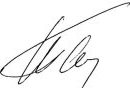 ___________________________________Г.П. Моисеенко ПРЕТЕНДЕНТ:БИК ________________ИНН/КПП ___________ / _____________тел./факс e-mail: ________________________ 